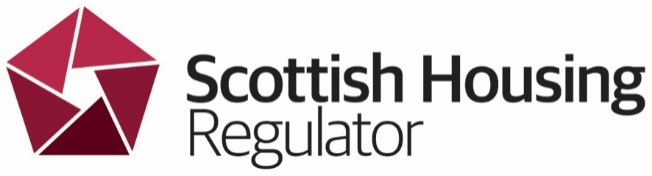 Our regulation of social housing in Scotland Discussion questions We welcome your general feedback on our proposals as well as answers to the specific questions we have raised. You can read our discussion paper on our website at www.housingregulator.gov.scotPlease do not feel you have to answer every question unless you wish to do so. Send your completed questionnaire to us by 11 August 2023. By email @:	regulatoryframeworkreview@shr.gov.scotOr post to: 	Scottish Housing Regulator 		2nd floor , George House 		36 North Hanover Street, G1 2AD  Name/organisation name AddressHow you would like your response to be handled To help make this a transparent process we intend to publish on our website the responses we receive, as we receive them. Please let us know how you would like us to handle your response.  If you are responding as an individual, we will not publish your contact details.Are you happy for your response to be published on our website?  Yes                 No    If you are responding as an individual …We believe that our regulatory priorities should be:listening and responding effectively to tenants and service usersproviding good quality and safe homeskeeping homes as affordable as possibledoing all they can to reduce the number of people who are experiencing homelessness	We are keen to hear your feedback on these priorities. Are they the right ones? What are your views on amending the Statutory Guidance on Annual Assurance Statements to include provisions on specific assurance?Do you think that we need to change any of the indicators in the ARC or add to these?Are the proposed areas of focus for tenant and resident safety indicators the right ones, and what should those indicators be?What do you think would be the most effective and appropriate way to monitor the effectiveness of landlords’ approach to managing reports and instances of mould and dampness?What are your views on strengthening the Framework further on landlords listening to tenants and service users? How do you think we could streamline the requirements for landlords in the Notifiable Events statutory guidance? Do you think there is value in using more direct language in the working towards compliance status, or in introducing an intermediary regulatory status between compliant and working towards compliance? Are there any changes we should make to the Significant Performance Failures approach, including how we define these?Are there any other changes to the Regulatory Framework and associated guidance that you would suggest?Thank you for taking the time to give us your feedback!Postcode Phone      Email      Please tell us how you would like your response to be published. Pick 1Publish my full response, including my name  Please publish my response, but not my name 